This poster was sent by Steve Canavan, the son of the late Mike Canavan. He says ‘It was a gig that I would give pretty much anything to have been at.’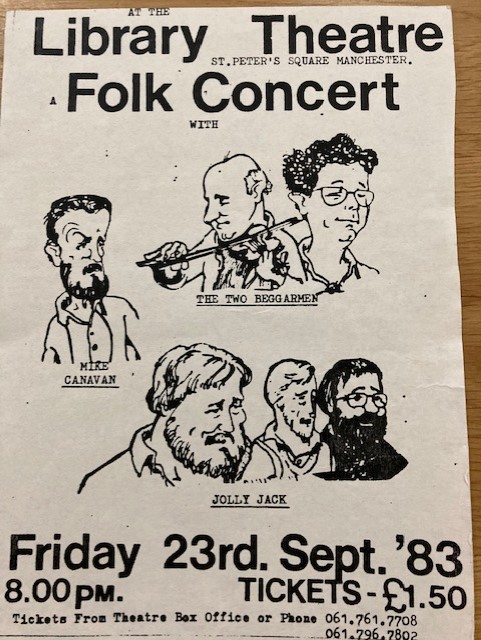 